ANEXA IFORMULAR DE ÎNSCRIERECONCURS INTERREGIONAL„TUŞE CULTURALE, SCHIŢE PENTRU VIITOR”Ediția a II-aNumele şi prenumele participantului: .............................................................................Clasa ...............................................................................................................................Numele şi prenumele profesorului coordonator: .............................................................Telefon și e-mail profesor coordonator:  .........................................................................Unitatea şcolară: ..............................................................................................................Adresa unității școlare: ....................................................................................................Localitatea/Județul: ..........................................................................................................Secţiunea/Subsecțiunea: ..................................................................................................Titlul lucrării: ...................................................................................................................Numele trupei de teatru: ..................................................................................................Durata piesei: ...................................................................................................................Distribuţia (numele şi prenumele elev(ului)/ilor participanţi): 1. ...........................................................................................................................2. ...........................................................................................................................3. ..........................................................................................................................4. ..........................................................................................................................  		           Ministerul Educaţie și Cercetării Științifice      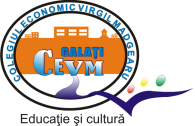 Colegiul Economic „Virgil Madgearu” GalaţiTelefon:  0236-446248Str. Strungarilor nr. 31  GalaţiColegiul Economic „Virgil Madgearu” Galaţi       Liceul ……...………………................Nr._______/________2016                                             Nr._______/________2016ACORD DE PARTENERIATÎncheiat astăzi, .......................... între:Colegiul Economic”Virgil Madgearu” Galaţi, reprezentat de prof. Râpă Marilena, în calitate de director şi profesorii Dănăilă Laura, Stoica Simona, Hogea Geanina, Cojocaru Eleny, Căpriță Simona, în calitate de coordonatori ai activităţiişiLiceul ..................................................................................................................., reprezentat de prof. ......................................................................, în calitate de director şi ...............…........................................................., în calitate de partener în cadrul Concursului regional  “Tuşe culturale, schiţe pentru viitor”, ediţia a II-a, 2016.	Instituţia  coordonatoare se obligă :Să distribuie regulamentul de participare şcolilor partenere.Să colecteze lucrările realizate de către parteneri.Să asigure jurizarea lucrărilor.Să emită şi să distribuie diplome, adeverințe participanților.   Să mediatizeze rezultatele concursului. Instituţia  participantă se obligă:Să înscrie elevii în concurs.Să îndrume elevii în realizarea lucrărilor sau a activităţilor.Să selecteze şi să expedieze lucrările pe adresa  specificată în proiect.Să distribuie elevilor participanţi diplomele cuvenite.Să mediatizeze concursul şi rezultatele obţinute.Obiectivele comune ale colaborării: Participarea elevilor şi a cadrelor didactice din cele două instituţii la activităţile legate de Concursul regional  “Tuşe culturale, schiţe pentru viitor”.Îmbunătăţirea calităţii educaţiei şi diversificarea activităţilor şcolare / extraşcolare. Realizarea unui schimb de experienţă şi de valori între instituţiile de învăţământ.Durata protocolului: Prezentul protocol este valabil în anul şcolar 2015 - 2016 şi intră în vigoare la data semnării acestuia, cu posibilitatea prelungirii, dacă părţile nu dispun altfel.      	Prezentul contract se încheie în două exemplare, câte unul pentru fiecare parte.Organizator,                                                             Partener, Colegiul Economic “Virgil Madgearu”, Galaţi           Director, prof. Râpă Marilena